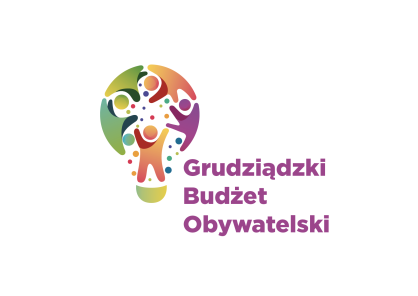 LISTA ZADAŃ DLA OKRĘGU NR 6         *Kawalerii Polskiej – Stare Lotnisko*MOŻESZ WYBRAĆ MAKSYMALNIE 2 ZADANIASymbol zadaniaNazwa zadaniaWnioskodawcaWartość zadania14/2024Rozbudowa parkingu dla pojazdów osobowych przy ul. StobeuszaMichał Krawczyszyn130 000,00 zł23/2024Budowa parkingu dla mieszkańców               ul. Kasprzyckiego, Bora Komorowskiego, Smoleńskiego, ChopinaKrystian Lomiak170 000,00 zł24/2024Rewitalizacja terenu osiedla dotycząca mieszkańców ul. Kasprzyckiego, Bora-Komorowskiego, SmoleńskiegoEmilia Lomiak170 000,00 zł51/2024Wymiana stołu do tenisa stołowego – Os. Kawalerii PolskiejAdam Chojecki11 000,00 zł56/2024Naprawa terenu parkingu przy ulicy gen. T Bora- KomorowskiegoEwa Szulc170 000,00 zł57/2024Poszerzenie oferty sportowo - rekreacyjnej dla społeczności lokalnej przy Szkole Podstawowej nr 3 w GrudziądzuDorota Witkowska170 000,00 zł60/2024Plac Zabaw dla DzieciMonika Wach - Szyszka170 000,00 zł87/2024Plac zabaw sprawnościowy przy Szkole Podstawowej nr 1Magdalena Suchodolska149 500,00 zł88/2024Nowe książki dla miłośników literaturyMagdalena Solińska7 000,00 zł